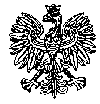 KOMENDA  WOJEWÓDZKA  POLICJIz siedzibą w RadomiuSekcja Zamówień Publicznych	ul. 11 Listopada 37/59,      26-600 Radomtel. 47 701 31 03		tel. 47 701 20 02       Radom, dnia   30.11.2023r.                   Egz. poj.ZP –  2673/23	     WYKONAWCYInformacja z otwarcia ofertPrzedmiot zamówienia: Zakup sprzętu kwaterunkowego dla garnizonu mazowieckiego  w podziale na 3 zadania: Fotele skórzane obrotowe, fotele obrotowe, krzesła twarde i miękkie
                                                          Nr spr. 50/23Zamawiający - Komenda Wojewódzka Policji z siedzibą w Radomiu, działając na podstawie art. 222  ust. 5 ustawy z dnia 11 września 2019r. Prawo zamówień publicznych ( t.j Dz. U. z 2023r. poz. 1605 z późn.zm.) informuje, iż w wyznaczonym przez Zamawiającego terminie tj. do dnia  30.11.2023r., do godziny 10:00 – wpłynęło 2 oferty  w przedmiotowym postępowaniu prowadzonym za pośrednictwem platformazakupowa.pl pod adresem: https://platformazakupowa.pl/pn/kwp_radom       Nazwy albo imiona i nazwiska oraz siedziby lub miejsca prowadzonej działalności gospodarczej albo miejsca zamieszkania Wykonawców, których oferty zostały otwarte, ceny lub koszty zawarte w ofertach:OFERTA NR 1 AS Deal Sp.zo.oAleje Racławickie 30/1720-043 LublinZadanie nr 1 Cena brutto – 7749,00 zł Zadanie  nr 2 Cena brutto – 3259,60 zł Zadanie  nr 3Cena brutto – 4055,52 zł OFERTA NR 1 DOM I STYL  Maciej BanaszekMinkowice 20621-007 MełgiewZadanie nr 1 Cena brutto – 7318,50 zł Zadanie  nr 2 Cena brutto – 3690,00 zł  Zadanie  nr 3Cena brutto – 6 223,80 zł									Z poważaniem 														wz. Ewa Piasta-GrzegorczykInformację z otwarcia ofert opublikowano na platformie zakupowej Open Nexus, pod adresem www.platformazakupowa.pl/pn/kwp_radom w dniu  30.11.2023r.Opr. E.P.G